መርሓባ ንኩሎም ኤርትራውያን ተቐማጦ ደንቨርን ከባቢኣን እዚ ሓበሬታ እዚ ካብ ሽማግለ መከተ ደንቨር እዩ፡ንዝመጽእ ዘሎ ቀዳምን ሰንበትን ባቢሎን ትባሃል ፊልም ኣብ ደንቨር ንክትረኤ ተዳልያ ኣላ።እዛ ባቢሎን ትበሃል ፊልም: ንሓቀኛ ታሪኽ ህዝቢ ኤርትራ እተንጸባርቕ ፊልም ኣብ መላእ ዓለም ዘለዉ ኤርትራውያን ንክርእይዋ ዝተዳለወት ኣገዳሲት ፊልም እያ፡ ትረኣየሉ ቦታ ፡	Colorado Free University			7653 East 1st Place			Denver Colorado, 80230ኣብ ላውሪ ዝርከብ ቦታ እዩትረኣየሉ ግዜን ስዓትን	Saturday, July 28, 2012 ካብ ሰዓት 6:00 ስጋብ ሰዓት 9:00 ድሕሪቀትሪ	Sunday, July 29, 2012 ካብ ሰዓት 6:30 ስጋብ ሰዓት 9:30 ድሕሪቀትሪመእተዊ  ዋጋ $10ተወሳኪ ኣገዳሲ ሓበሬታ፡ ኤምባሲ ሃገረ ኤትርትራ ኣብ ዋሺንግቶን ዲሲ ከምቀደሙ መዓልታዊ ስርሓቱ የካይድ ከምዘሎ ክንሕብር ንፈቱ። ብደሓን ምጹ ሽማግለ መከተ ደንቨር ኮሎራዶዘለኣለመዊ ዝክሪ ንስዉኣትናዓወት ንሓፋሽ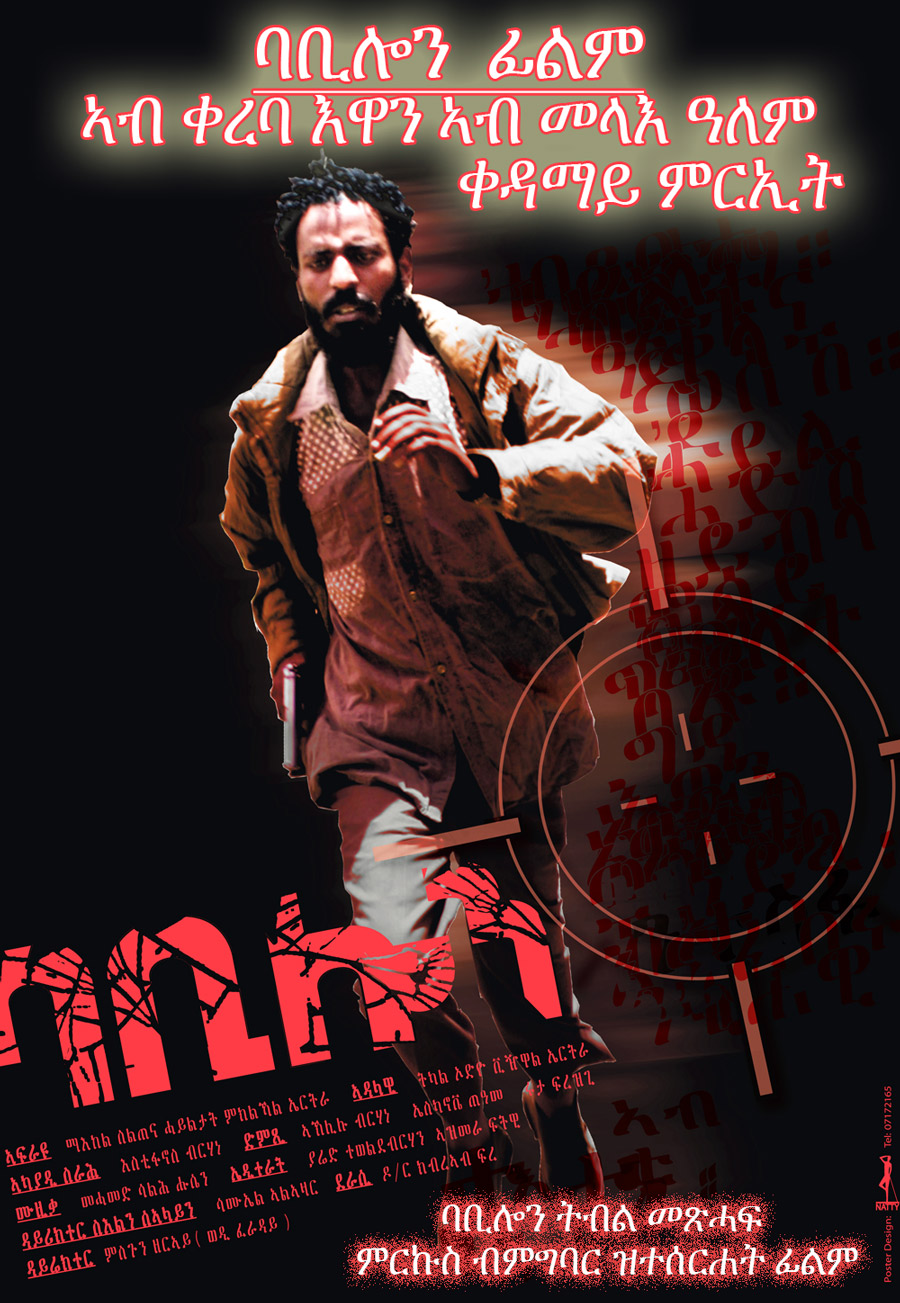 